Zápis z Valné hromady RC Autoklubu ČR Den a místo konání: 12.2.2023 Modelářský areál SvitavyPředsednictvo:	Miroslav Jurenka, Jaroslav Kopecký, Ludvík Krejcar – přítomni Členská základna: přítomni dle prezenční listiny, 					Příloha č.1Program Valné hromady 2023:zahájení  VHvolba mandátové, volební a návrhové komise, odsouhlasení programuzpráva trenérů sekcí o činnosti sekce za uplynulé období	hospodaření RCAČR zpráva revizní komiseschválení výkazu zisku a ztrát za rok 2022návrhy na úpravu pravidel Anávrh na úpravu stanovdotace na pořádání ME LS off road 2023 Stařečžádost Model Club Central Bohemia o prodloužení proplacení dotace diskuzezpráva návrhové komise – schválení návrhu usnesení z VHK bodu 1, zahájení 10.00Předseda přivítal hosty a zahájil jednání VH. Zjistil usnášení schopnost dle presenční listiny, K bodu 2, volba mandátové, volební a návrhové komise, odsouhlasení programuNavržena  jednočlenná  komise:Mandátová: 	Radek ProcházkaNávrhová: 	Petr RovnýVolební:	Pavel Juzl	Hlasování: pro 37, proti 0, zdržel se 0					SchválenoHlasování o programu VH Hlasování:  pro 37, proti 0, zdržel se 0 					SchválenoInfo mandátové komise,  VH je usnášeníschopná, dle stanov článek 7 bod 9 – Je schopna se usnášet, je-li přítomna alespoň polovina všech řádně přihlášených delegátů Kolik přihlášených: 37 delegátů.    Kolik přítomných: 29 delegátů + 8x plná mocK bodu 3, zpráva trenérů sekcí o činnosti sekce za uplynulé období, ELECTRIC TRACK	Aleš Horák							Příloha č.2ELECTRIC BUGGY	Jaroslav Kopecký						Příloha č.3   ON ROAD IC	 	Miroslav Jurenka						Příloha č.4 OFF ROAD		Miroslav Jurenka						Příloha č.5RALLY ELECTRIC 1:10	sekce bez trenéra, sekce není LARGE SCALE ON ROAD Petr Rovný, 							Příloha č.6LARGE SCALE OFF ROAD Ludvík Krejcar 						Příloha č.7K bodu 4, hospodaření RCAČR Předseda spolku představil průběžné hospodaření. Podrobnější informace jsou součástí výkazu zisku a ztát. 									Příloha č.8K bodu 5, zpráva revizní komisePředseda revizní komise – Pavel MagdaČlenové – Luděk Szostek, Radek Procházka						Příloha č.9K bodu 6, schválení výkazu zisku a ztrát za rok 2022				Příloha č.10Předložení výkazu zisků a ztrátHlasování : pro 37, proti 0, zdržel se 0						SchválenoK bodu 7, návrhy na úpravu pravidel APravidla A připravuje předsednictvo, po krátké diskuzi byla navržena změna v bodě 2.3.ADalší změna v bodě 2.9.A.K bodu 8, návrh na úpravu stanovDrahoš Hejtmánek přednesl návrh úpravy části Stanov.Hlasování:  pro  0,  proti  26,  zdržel se 11	K bodu 9, dotace na pořádání ME LS off road 2023 Stařeč	Předseda spolku představil žádost o dotaci RCA Stařeč na částku 50 tis Kč 	Příloha č.11Hlasování:  pro 36, proti 0,  zdržel se 1					SchválenoK bodu 10, žádost Model Club Central Bohemia o prodloužení proplacení dotacePředseda spolku představil žádost Model Club Central Bohemia o prodloužení proplacení dotace											Příloha č.12Hlasování: pro 36, proti 0, zdržel se 1						Schváleno	K bodu 11, diskuzeTermín VH 2024 druhá neděle v únoru, 11.2.2024  Kde  SvitavyK bodu 12, zpráva návrhové komise – schválení návrhu usnesení z VHPředseda spolku přednesl usnesení VH						Příloha č.12Hlasování:  pro 37, proti 0, zdržel se 0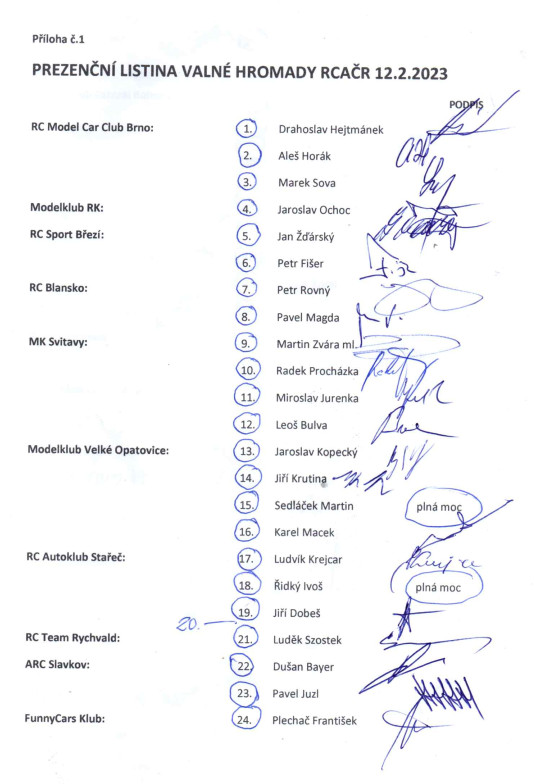 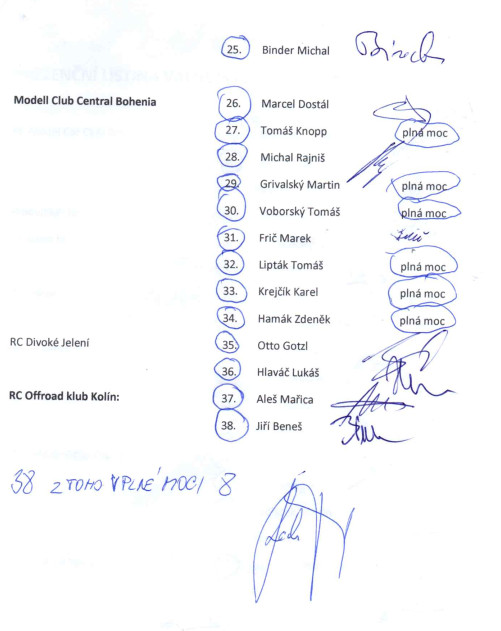 Zpráva sekce OFF ROAD, trenéra sekce zastupuje předseda spolku:Po skončení trenéra sekce, kterého dělal Jarda Valder se sekce ocitla bez vedení. Předsednictvo pověřilo předsedu spolku o dočasné řízení sekce. Je potřeba říci, že sekce má největší počet úspěšných jezdců v čele s Martinem Bayerem a Maxem Gottzlem a dalšími jezdci, kteří jsou velice úspěšní reprezentanti RC Autoklubu. Nebylo by dobré tuto sekci na rok 2022 nechat bez soutěží MČR.V roce 2022 jsem se rozhodl udělat radikální změnu a umístit závody do jednoho víkendu, kde se v sobotu odjede  jeden závod a v neděli se odjede  druhý závod. Radikální změna to byla i proto, že se závody odjeli pro jezdce na zcela nové dráze ve Starči. Celý víkend probíhal společně se závody GP Stařeč v kategorii  OFF ROAD 1:6 s mezinárodní účastí.  O závody se starali rozhodčí Vojta Novický a Jakub Vícha, časomíru zajistil Vladimír Šeliga. Tito jmenovaní a můžu říci velikáni  v oblasti rozhodčích RC modelů dali celému víkendu vysokou laťku.Na rok 2023 se stal konzultantem sekce Jan Domanský.  Už teď připravil na letošní rok dva víkendy. V roce 24 by chtěl pořádání MČR v této sekci  rozšířit na celou naši republiku a uspořádat velký seriál, který v minulosti tato kategorie jezdila. Oslava 50 let RC Autoklubu proběhla v sobotu na závodech MČR, kde členi našeho spolku obdrželi večeři zdarma.Za sekci:  Miroslav JurenkaZpráva ON ROAD IC, trenéra sekce zastupuje předseda spolku:Začátkem března rezignoval na pozici trenéra Marcel Dostál. Sekce byla v ohrožení a nebyl nikdo, kdo by se sekce ujal. Předsednictvo RCAČR pověřilo řízením sekce předsedu spolku. Kalendář soutěží byl částečně připraven, bylo potřeba jednotlivé závody zabezpečit pořadatelsky. Celou sezonu ovlivnila neúčast trenéra sekce a taky počasí. Závody se sice odjely, ale bez sportovního zážitku pro jezdce a bez přínosu pro RC Autoklub. Zakončení sezony bylo poznamenáno nejasným bodovým přídělem v tabulce MČR. Díky častému překládání termínů z důvodu počasí nebylo jasné, které závody se počítají a které se škrtají. Celou situaci pomohl řešit Drahoš Hejtmánek, kterému tímto děkuji. Bez trenéra sekce se nedají zajistit kvalitní závody. Na rok 23 doporučuji zvolit pořadatele, který bude ochoten se o sekci postarat a vrátit mezi jezdce jasná pravidla a podmínky.V současné době pomáhá celou sekci řídit Drahoš Hejtmánek společně s Marcelem Dostálem. Oba jmenovaní jsou jako odborní konzultanti do doby, než sekce bude mít svého trenéra.Sekce jako jediná neoslavila 50 let RCAČR, nebyl nikdo, kdo by se  postaral  o tuto událost. Oslava 50 let proběhne v letošním roce na posledním závodě MČR, kde bude i celkové vyhodnocení sezony 2023 Výsledky za rok 22 jsou na webu rcacr.Předseda spolku M.Jurenka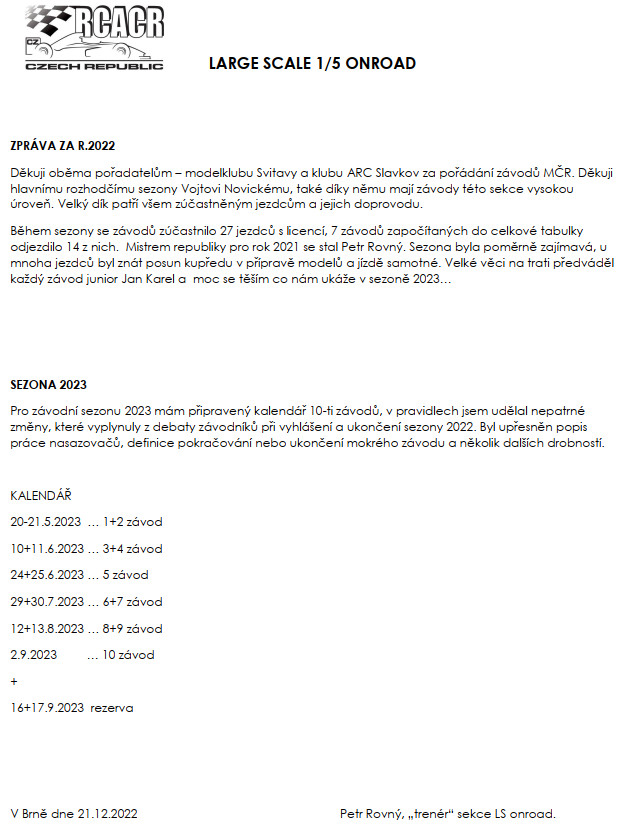 Sezóna 2022 Electric Track V roce 2022 byly naplánovány opět tři závody. Dva halové Praha – Dubeč a Jedovnice a jeden venkovní ve Svitavách.Kategorie byly standartně vypsány – Modified, Stock 13,5T, Formule, World GT 13,5T, GT 1/12 6,5t a PRO 10.Koncem února jsme odjeli první závod v Praze. Pěkné zázemí tamní haly bylo příslibem zajímavého závodu. Na start se postavilo 88modelů – 65 jezdců. Pořádající klub MCCB v čele s Marcelem Dostálem a Danielem Štanglem připravili zajímavý tvar dráhy a celý den se o jezdce pečlivě starali. Závod si řídil z pozice hlavního rozhodčího Vašek Brož. Technickou kontrolu zajišťoval Petr Horák a za časomírou seděl Marcel Dostál.Konfliktů bylo minimum. Jezdci byli napomínáni především z důvodu nasazování. Stížnosti - připomínky se objevily pouze na hrbolatou rovinku. Chyba nebyla u pořadatele, ale v podkladu, který nebyl ideálně rovný.Druhý závod a první venkovní se konal ve Svitavách. Místní dráha zaměřená především na větší měřítka byla výzvou. Zázemí místního Model klubu Svitavy nás přivítalo za slunečného počasí. Závod řídil z pozice hlavního rozhodčího Míra Jurenka a technickou kontrolu zajišťoval Petr Horák. Za časomírou seděl Pavel Magda. Na start se postavilo 47 modelů – 38 jezdců.Konflikty na dráze se téměř neobjevili a jezdci se chovali velmi ohleduplně i při dalších aktivitách spojených se závodem.Stížnosti - připomínky se objevili především v kategorii Modified a to na vybrané pneumatiky, které se trhali v běhounu při větších rychlostech.Poslední a závěrečný závod se odjel opět v hale, na koberci v Jedovnicích. Na start se postavilo 74modelů – 64 jezdců. Závod se jel za podpory klubu RC Blansko pod záštitou pořadatelů MRcupu. Spojení s cupovým závodem bylo zajímavým zpestřením a přitáhlo do startovní listiny jezdce co se na republikovém závodě řadu let neobjevili. Na závod dohlížel Aleš Horák s časoměřičem Pavlem Magdou. Technickou kontrolu měl na starosti Petr Horák.Závodních konfliktů by se pár našlo. Především předjíždění o kolo není pro mnohé jednoduché, ale každá zkušenost jezdce posouvá.Stížnosti jsem nezaznamenal. Mistři české republiky v kategorii Electric Track pro rok 2022:Adam Izsay - ARC Slavkov - ModifiedŠimon Horák - Modelklub RK - Stock 13,5tLukas Hoch - ARC Slavkov - FormuleMarek Frič - Model Club Central Bohemia - World GT 13,5TMarcel Dostál - Model Club Central Bohemia - GT 1/12 6,5tRoman Krejčí - Model Club Central Bohemia - PRO 10Závěrem bych rád poděkoval všem pořadatelům za loňskou sezónu. Všem jezdcům, že dorazili a vytvořili na všech závodech příjemnou atmosféru. Letošní sezónu odstartujeme již 25.2.2023 v Bohumíně.                           Zpráva sekce LARGE SCALE OFF ROAD za rok 2022Mistroství ČR v sezóně 2022 se jelo na tratích pořádajících klubů v Březí, Olomouci, Solnici a v Starči.
Bylo odjeto 15 závodů a z těchto se škrtaly tři nejhorší výsledky. Celkem se zúčastnilo
37 jezdců v kategorii 2WD.Mistrem republiky pro rok 2021 se stal 
Adrian Uhrík RC Olomouc.

Druhé místo
Tomáš Kraus RCA Stařeč

Třetí místo
Filip Jílek RC Sport Březí V kategorii +50 MČR
První místo Radek Bambula RCA Stařeč
Druhé místo  Jiří Adámek RC Sport Březí
Třetí místo Pikal Libor RC OlomoucV kategorii junior MČR
První místo Tomáš Kraus RCA Stařeč
Druhé místo Daniel Hofman Morávia RC Rasing
Třetí místo Petra Jílková RCA Stařeč

Jednotlivé výsledky jsou k dispozici na stránkách RCAČR.V roce 2022 jsme se zúčastnili ME v Rakouském Fehringu, kde jsme získali dva tituly
mistrů Evropy.
V kategorii junior se stal mistrem Evropy Tomáš Kraus.
V kategorii 2WD se stal mistrem Evropy Petr Hartma . 
Toto mistrovství patří k nejúspěšnějším v naší historii a za to patří klukům veliké díky.
Sezona 2022 byla úspěšně odjetá a to především díky 
obětavé práci pořadatelů, Janu Žďárskému, Liboru Pikalovi a  Slávovi Ochocovi, za což jim touto cestou velice moc děkuji.
Na závěr mi dovolte, abych Vás všechny pozval na ME, které pořádáme u nás ve Starči
31.července až 5.srpnaLudvík Krejcar trenér sekce LS OFF ROAD.  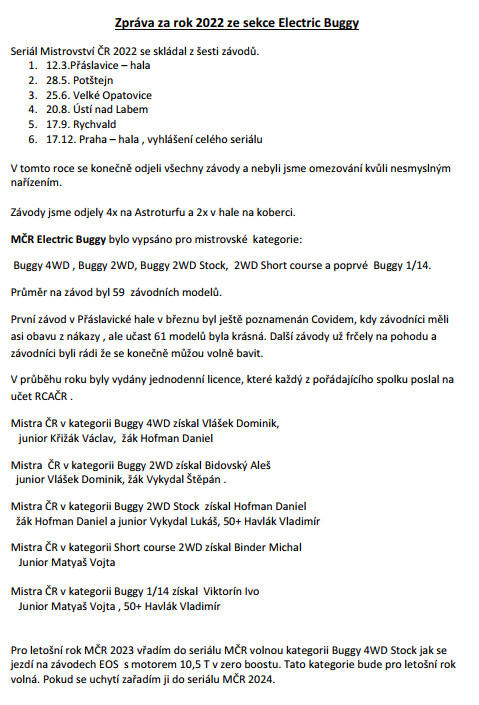 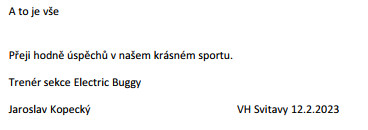 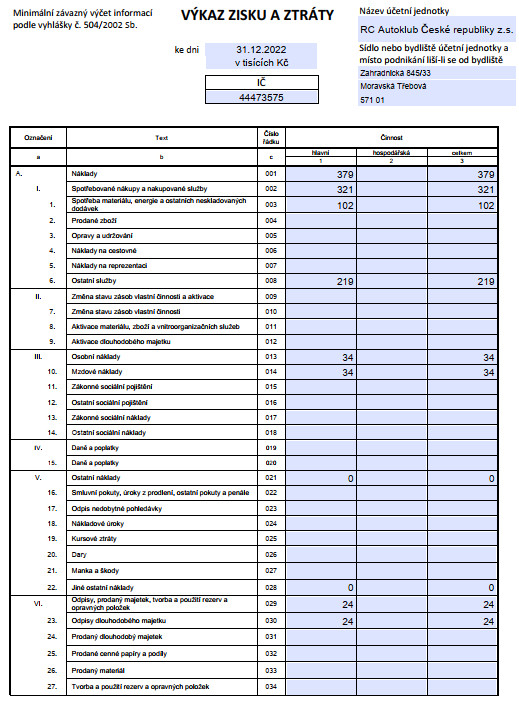 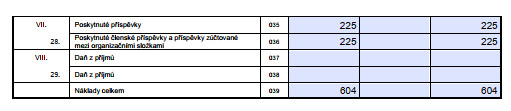 Zpráva předsedy Revizní komise o činnosti a výsledcích za rok 2022.Za rok 2022revizní komise nedostala žádný podmět od vedení RCAČR ani členů k prošetření.
Předsednictvo RCAČR fungovalo, ale nejsou evidovány a ani uveřejněny žádné zápisy. 
Zápis z valné hromady 2022 nebyl během roku uveřejněn na webových stránkách RCAČR. Členská základně neměla možnost se seznámit s průběhem a odsouhlaseným usnesením valné hromady 2022 a byla tak odkázána pouze na ústní podání zástupců, kteří se valné hromady účastnily osobně.

Revizní komise kontrolovala registrační lístky spolků za rok 2022. Některé kluby zasílají registrační lístky vyplněny dostatečně, ale převážná většina je vyplněna nedostatečně. Chybí rok narození, adresa členů. Revizní komice doporučuje předsednictvu RCAČR přepracovat hlavičku vzoru registračního listu spolku, kde bude požadována přesná identifikace registrovaného spolku s uvedením názvu, adresy sídla , IČ, datové schránky a odpovědné osoby za spolek. Vše by mělo souhlasit s databází Justice.Revizní komise kontrolovala rozdělení nákladů na nákup poháru pro jednotlivé sekce dle stanov RCAČR článek IV. bod 7 a 8.Sekce 				počet závodů MČR	počet jezdců		částka za poháryELECTRIC TRACK 		3			96 / 6. kategorií		12 800 Kč
ELECTRIC BUGGY 		6			101 / 5. kategorií		11 550 Kč
ON ROAD IC 			4			26 / 2. kategorie		0 Kč
OFF ROAD 1:8 			2			0			0 Kč
LARGE SCALE ON ROAD 		10			27 / 1. kategorie		31 712 Kč
LARGE SCALE OFF ROAD 		15			37 / 1. kategorie		  9 820 Kč
RALLY ELECTRIC 1:10 		0			0			0 KčRevizní komise doporučuje řídit se stanovy RCAČR nebo změnit klíč pro rozdělování pohárů. V roce 2022 byl vyhlášen dotační program pro kluby evidované v RCAČR. Revizní komise kontrolovala žádosti a vyúčtování a zjistila tyto nedostatky:

-k žádosti dotace RC Model Car Club Brno, z.s.   IČ 22817972   byl doložen doklad o bankovním účtu na RC Model Car Club Brno, o.s. IČ 6402012067 
- k žádosti dotace RCA Stařečz.s.   IČ 22822691   byl doložen doklad o bankovním účtu na RCA Stařečo.s. bez uvedení IČ  . Vyúčtování dotace nebylo předloženo.
- v žádosti dotace MODELKLUB RKz.s.   IČ 04255909   byl uveden účet u KB, ale doklad o bankovním účtu nebyl předložen. K vyúčtování dotace byl předložen výpis z účtu České Spořitelny pod názvem MODEL SVAZ-SVITAVY.Systém transparentního účtu na stránkách RCAČRfunguje a každý z členů nebo zájemců má možnost kontroly toku finančních prostředků spolku. Revizní komise doporučuje u plateb přes transparetní účet RCAČR lépe specifikovat účel platby. Pavel Magda, předseda Revizní komise RCAČRSvitavy 12.2.2023Zpráva hospodaření spolku za rok 2022Moji práci rozdělím na několik bodů.Plnění usnesení VH 2022Valná hromada ukládá předsednictvu:1, zajistit konání VH RCAČR druhý týden v únoru 12.2.2022 v MK Svitavy, SPLNĚNO2, zveřejnit zápis VH RCAČR, SPLNĚNO, až po upozornění a kontrole Revizní komiseDotace:Na rok 2022 jsme nedostali žádnou dotaci od státních institucí. Byla podaná žádost na Pardubický kraj, ale nedostali jsme se na seznam úspěšných žadatelů. Na rok 2023 jsem opět zažádal Pardubický kraj o částku min 150 tis na pořízení nového RACE koberce pro ELECTRIC BUGGY. Zda budeme úspěšní rozhodne až zastupitelstvo kraje asi v dubnu letošního roku.Dotace, které jsme jako spolek RC Autoklub vypsali pro naše spolky se podařila.  Žadatelé své prostředky investovali v souladu s předloženou žádosti. Tady bych rád poprosil, aby revizní komise udělala kontrolu investic spolků a hospodaření s majetkem, na který obdrželi dotace. Celá záležitost se nesla v dost laxním přístupu. Musel jsem kluby upozornit na dodržení termínů a požádat o doložení. Jsme všichni amatéři, ale je potřeba se těmto věcem věnovat. Model Club Central Bohemia ani v termínu neposlal fakturu k proplacení dotace a tak mu dotace nebyla proplacena vůbec. Na účtu RC Autoklubu stále máme dosti peněz, chtěl bych na rok 2024 vypsat další výzvu na dotaci pro spolky. Myslím, že je potřeba podporovat spolky, které se našemu sportu opravdu věnují a mají naši organizaci za autoritu v naší republice. EFRA: Moc děkuji našemu zástupci na EFRA, Tomáš Knopp se vzorně staral celou sezonu o naše reprezentanty. Pomáhal mu Petr Hartman, který se účastnil on line zasedání EFRA kde byla volba nových předsedů sekcí a taky se volil nový president EFRA.Úspěchy na závodech ME nebudu jednotlivě komentovat, to už udělali trenéři, chci jenom moc všem poděkovat za přístup. Společná fotka na slavnostním zahájení všech závodech ME v dresech našeho spolku byla pěkná vizitka, děkuji. Sekce: Tady bych rád poděkoval všem trenérů. Jejich práce je nejdůležitější. Právě trenéři se starají o své členy a připravují program a závody MČR. Jsem rád, že je máme. Trenéři spolu komunikují a vzorně pracují pro RCAČR. Je to úplně stejný text mé zprávy jako v minulém roce. Jsem rád, že máme dobrou partu, která se vzorně stará o jezdce. Předsednictvo:Naši práci pro rcačr jsme vykonávali při každé příležitosti, kdy jsme se sešli osobně. Závěry našich porad jsem stručně shrnul do zápisu, který jsme společně odsouhlasili, a je připraven k zveřejnění. Za rok 2022 máme hromadu provolaných hodin a napsaných zpráv, děkuji členům předsednictva za jejich práci a pomoc s chodem RC AutoklubuRevizní komise:Předseda revizní komise dělal svoji práci poctivě. Jeho otázky a kontroly byly pro nás překvapením, nikdy se žádná revizní komise tolik klubu nevěnovala. Já jsem za to rád. Vždy jsem se snažil předat vše potřebné ke kontrole a jejich nalezené nedostatky bereme vážně a budeme se snažit závady odstranit. Hospodaření:V bodě 6 dnešní Valné hromady budeme schvalovat Výkaz zisku a ztrát, to je akt, který nám ukládá zákon. Já bych spíše obecně k hospodaření. Náš spolek je dobrovolný a na straně příjmu máme členské poplatky, možné dotace a také příjem z reklamy. Tady bych rád poděkoval, Petr Rovný jako trenér se stará o svoji sekci, sehnal sponzora na reklamu a peníze, které obdržel, jsou vydávány pro sekci, kterou řídí. I další trenéři nebo i zástupce členské základny mají možnost zajistit si finanční podporu. Každý máme kolem sebe celou řadu vlivných lidí z podnikatelského kruhu a pro RCAČR je každá koruna dobrá. Snažíme se dál pomáhat jednotlivým spolkům a podporovat jejich činnost. V současné době máme na transparentním účtu zůstatek 490 tis. Kluby:Horší komunikace, stále stejné, ale pozoruji zlepšení. Práce pro členy v našem volném čase se nedá negativně komentovat, jsem rád, že to alespoň někdo dělá. Musím ale i tady říci, že kluby nedodržují termíny placení členských příspěvků, termíny přihlášek na VH a ani registrační listy. Vím, že nejsme nikdo stoprocentní, ale dodržováním základních termínu si vzájemně ulehčujeme život. Na rok 2024 bych rád připravil nové registrační listy členské základny doplněné o přesné adresy spolku, ale hlavně o ID datové schránky, kterou už má ze zákona každý spolek.Členská základna:Každým rokem přiděluji nová číslo pro nové členy RC Autoklubu. To je pozitivní, přicházejí do našeho klubu mladí, už děti našich členů a nebo dokonce vnoučata. Je to příjemné,když se náš sport stále drží. Mám i velkou radost, když si na sociálních sítích můžeme přečíst komentáře nad starými fotkami jak ten či onen byl Mistrem ČR. Ano, to je přesně to, co náš sport dává všem. Málo kdo si vzpomene, kdy vyhrál nějaký seriál nebo prestižní soutěž, ale každý si vzpomene, kdy byl mistrem. WEB:Martin Zvára mladší, to je náš web mistr, který se snaží vkládat vše potřebné na web, i jeho práci chci ocenit, zveřejní vše, co mu trenéři posílají a snaží se připomínat trenérům, aby nezapomínali posílat příspěvky na web. Závěrem bych rád poděkoval trenérům, pořadatelům, závodníkům a všem, kteří se našemu sportu věnují a kteří pomáhají s chodem našeho spolku, RC Autoklubem České republiky.Poprosím členy předsednictva o doplnění. V programu VH nemají svůj vlastní proslov a já bych byl velmi rád, kdyby se mohli také vyjádřit. Miroslav Jurenka – předseda spolku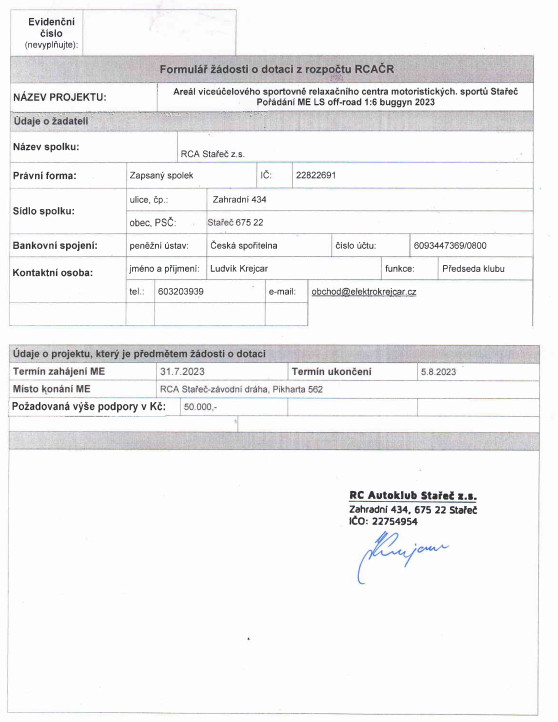 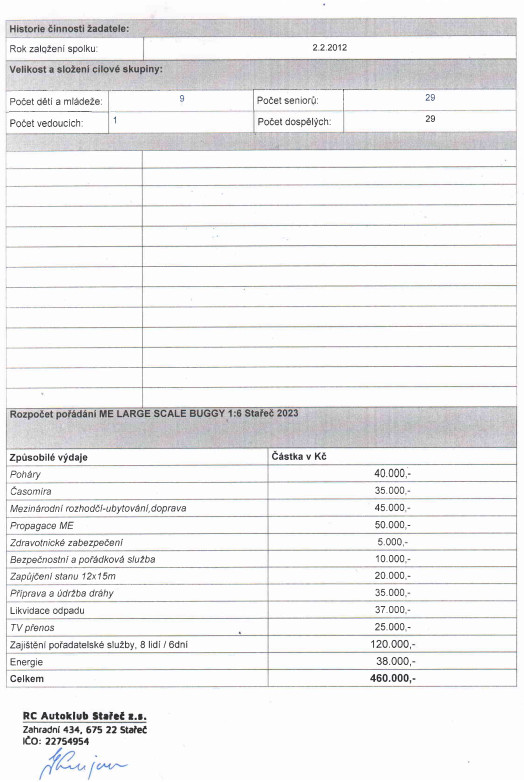 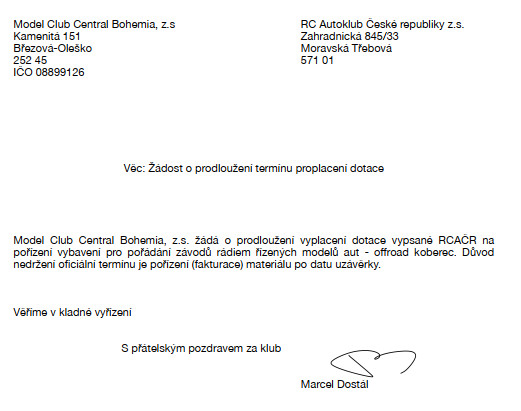 Usnesení z Valné hromady RC Autoklubu ČR konané dne 12.2.2023, SvitavyValná hromada bere na vědomí:1, zprávy o činnosti jednotlivých sekcí za uplynulé období2, zprávu předsedy RCAČR za uplynulé období3, zprávu Revizní komise4, zprávu předsedy mandátové komise, Valná hromada je usnášení schopná,přihlášeno 37,  přítomno 29  + plná moc  8,   Celkem 37Valná hromada schvaluje:1, soutěžní pravidla A na rok 2023 2, výkaz zisku a ztrát za rok 2022 3, zprávu o hospodaření RCAČR za rok 20224, dotaci pro RCA Stařeč na pořádání ME LS off road 2023 Stařeč5, prodloužení proplacení dotace pro Model Club Central BohemiaValná hromada ukládá předsednictvu:1, zajistit konání VH RCAČR druhý týden v únoru 11.2.2024  Svitavy 2, zveřejnit zápis VH RCAČR3, přepracovat Registrační listy členské základny, doplnit o datové schránky a přesné adresy spolků s platností na rok 2024Za správnost: předseda Návrhové komise  Petr Rovný